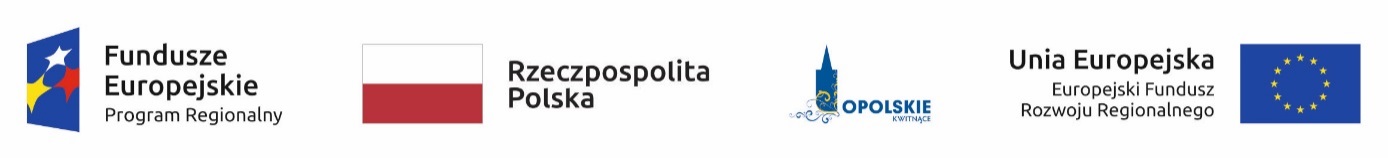 ZAŁĄCZNIK NR 7Kryteria wyboru projektów dla poddziałania 5.3.3 Dziedzictwo kulturowe 
i kultura w Aglomeracji Opolskiej RPO WO 2014-2020.Wersja nr 1Opole, luty 2018 r.KRYTERIA FORMALNE DLA WSZYSTKICH DZIAŁAŃ I PODDZIAŁAŃ RPO WO 2014-2020 KRYTERIUM ŚRODOWISKOWE DLA WSZYSTKICH DZIAŁAŃ I PODDZIAŁAŃ RPO WO 2014-2020 (z wyłączeniem działań/poddziałań wdrażanych przez instrumenty finansowe)KRYTERIA MERYTORYCZNE - UNIWERSALNEDLA WSZYSTKICH DZIAŁAŃ I PODDZIAŁAŃ RPO WO 2014-2020OŚ PRIORYTETOWA V RPO WO 2014-2020OCHRONA ŚRODOWISKA, DZIEDZICTWA KULTUROWEGO I NATURALNEGOKRYTERIA MERYTORYCZNE SZCZEGÓŁOWEKryteria formalne (TAK/NIE)Kryteria formalne (TAK/NIE)Kryteria formalne (TAK/NIE)Kryteria formalne (TAK/NIE)Kryteria formalne (TAK/NIE)Kryteria formalne (TAK/NIE)Kryteria formalne (TAK/NIE)Kryteria formalne (TAK/NIE)LPLPNazwa kryteriumŹródło informacjiŹródło informacjiCharakter kryterium
W/BCharakter kryterium
W/BDefinicja112334451.1.Wnioskodawca/Partner uprawniony do składania wniosku o dofinansowanie projektuWniosek wraz 
z załącznikamiWniosek wraz 
z załącznikamiBezwzględnyBezwzględnyTypy potencjalnych beneficjentów określone w "Szczegółowym opisie osi priorytetowych RPO WO 2014-2020".Zgodnie z podpisanym oświadczeniem we wniosku Wnioskodawca oraz partnerzy (jeśli dotyczy) nie podlegają wykluczeniu z ubiegania się o dofinansowanie na podstawie:art. 207 ust. 4 ustawy z dnia 27 sierpnia 2009 r. o finansach publicznych,art. 12 ustawy z dnia 15 czerwca 2012 r. o skutkach powierzania wykonywania pracy cudzoziemcom przebywającym wbrew przepisom na terytorium Rzeczypospolitej Polskiej,art. 9 ustawy z dnia 28 października 2002 r. o odpowiedzialności podmiotów zbiorowych za czyny zabronione pod groźbą kary.Ponadto na podstawie podpisanego oświadczenia weryfikacji podlega, czy operacje wybrane do wsparcia nie obejmują kategorii wydatków stanowiących część operacji, które są lub powinny być objęte procedurą odzyskiwania w następstwie przeniesienia działalności produkcyjnej poza obszar objęty programem.2.2.Typ projektu możliwy do realizacji w ramach działania / poddziałania, zakresu konkursuWniosek wraz 
z załącznikamiWniosek wraz 
z załącznikamiBezwzględnyBezwzględnyTypy dopuszczalnych projektów określone w "Szczegółowym opisie osi priorytetowych RPO WO 2014-2020", ogłoszeniu o naborze wniosków oraz regulaminie konkursu. Ponadto, projekty z zakresu Zrównoważonego transportu na rzecz mobilności mieszkańców, realizowane w trybie pozakonkursowym wynikają z zatwierdzonego przez Komisję Europejską Planu Transportowego Województwa Opolskiego 2020 (z perspektywą do 2025).Ocena projektu może skutkować skierowaniem do jednorazowego uzupełnienia/poprawienia. 3.3. Projekt jest zgodny z Szczegółowym Opisem  Osi Priorytetowych RPO WO 2014-2020. Zakres EFRR) (dokument aktualny na dzień ogłoszenia konkursu - wersja przyjęta przez Zarząd Województwa Opolskiego Uchwałą nr 385/2015 z dnia 19 marca 2015 r. z późn. zmianami), w tym w zakresie:- limitów i ograniczeń w realizacji projektów (jeżeli dotyczy),Wniosek wraz 
z załącznikamiWniosek wraz 
z załącznikamiBezwzględnyBezwzględnyKryterium weryfikowane na podstawie zapisów wniosku o dofinansowanie projektu i załączników, wypełnionych na podstawie instrukcji.Ocena projektu może skutkować skierowaniem do jednorazowego uzupełnienia/poprawienia. 4.4.Wnioskodawca określił wartość docelową większą od zera przynajmniej dla jednego wskaźnika w projekcie.Wniosek 
o dofinansowanieWniosek 
o dofinansowanieBezwzględnyBezwzględnyWnioskodawca określa wartość docelową większą od zera przynajmniej dla jednego wskaźnika w projekcie.5.5.Kryterium dot. projektów pozakonkursowych 
Do dofinansowania nie może zostać wybrany projekt, który został usunięty z wykazu projektów pozakonkursowych (stanowiącego załącznik do SZOOP) Wniosek 
o dofinansowanieWniosek 
o dofinansowanieBezwzględnyBezwzględnyZgodnie z Wytycznymi właściwego ministra ds. rozwoju w zakresie trybów wyboru projektów na lata 2014-2020.6.6.Projekt nie został zakończony przed złożeniem formularza wnioskuWniosek 
o dofinansowanieWniosek 
o dofinansowanieBezwzględnyBezwzględnyNa podstawie art. 65 Rozporządzenia Parlamentu Europejskiego i Rady nr 1303/2013 z 17 grudnia 2013 r. projekty nie zostaną wybrane do wsparcia z EFSI, jeśli zostały one fizycznie ukończone lub w pełni wdrożone przed złożeniem wniosku o dofinansowanie w ramach programu operacyjnego, niezależnie od tego, czy wszystkie powiązane 
z nim płatności zostały dokonane przez beneficjenta.7.7.Projekt realizowany na terenie województwa opolskiegoWniosek wraz 
z załącznikamiWniosek wraz 
z załącznikamiBezwzględnyBezwzględnySprawdza się czy projekt jest realizowany na terenie województwa opolskiego oraz czy Wnioskodawca (Lider) prowadzi/będzie prowadził biuro projektu na terenie województwa opolskiego.8.8.Partnerstwo w projekcieWniosek wraz 
z załącznikamiWniosek wraz 
z załącznikamiBezwzględnyBezwzględnyW sytuacji kiedy projekt realizowany jest w partnerstwie, Wnioskodawca zobligowany jest spełniać wymogi utworzenia partnerstwa wskazane w art. 33 ustawy o zasadach realizacji programów w zakresie polityki spójności finansowanych w perspektywie 2014-2020 na etapie złożenia wniosku o dofinansowanie. Spełnienie przedmiotowego kryterium weryfikowane będzie w oparciu o oświadczenie zawarte w formularzu wniosku o dofinansowanie projektu.*Uwaga dotycząca wszystkich kryteriów: pojęcie „region” jest równoznaczne z województwem opolskim.*Uwaga dotycząca wszystkich kryteriów: pojęcie „region” jest równoznaczne z województwem opolskim.*Uwaga dotycząca wszystkich kryteriów: pojęcie „region” jest równoznaczne z województwem opolskim.*Uwaga dotycząca wszystkich kryteriów: pojęcie „region” jest równoznaczne z województwem opolskim.*Uwaga dotycząca wszystkich kryteriów: pojęcie „region” jest równoznaczne z województwem opolskim.*Uwaga dotycząca wszystkich kryteriów: pojęcie „region” jest równoznaczne z województwem opolskim.*Uwaga dotycząca wszystkich kryteriów: pojęcie „region” jest równoznaczne z województwem opolskim.*Uwaga dotycząca wszystkich kryteriów: pojęcie „region” jest równoznaczne z województwem opolskim.Kryterium dodatkowe dla projektów, których realizacja rozpoczęła się przed dniem złożenia wniosku o dofinansowanieKryterium dodatkowe dla projektów, których realizacja rozpoczęła się przed dniem złożenia wniosku o dofinansowanieKryterium dodatkowe dla projektów, których realizacja rozpoczęła się przed dniem złożenia wniosku o dofinansowanieKryterium dodatkowe dla projektów, których realizacja rozpoczęła się przed dniem złożenia wniosku o dofinansowanieKryterium dodatkowe dla projektów, których realizacja rozpoczęła się przed dniem złożenia wniosku o dofinansowanieKryterium dodatkowe dla projektów, których realizacja rozpoczęła się przed dniem złożenia wniosku o dofinansowanieKryterium dodatkowe dla projektów, których realizacja rozpoczęła się przed dniem złożenia wniosku o dofinansowanieKryterium dodatkowe dla projektów, których realizacja rozpoczęła się przed dniem złożenia wniosku o dofinansowanie1.Projekt realizowany prawidłowo, zgodnie z obowiązującymi przepisami prawaProjekt realizowany prawidłowo, zgodnie z obowiązującymi przepisami prawaProjekt realizowany prawidłowo, zgodnie z obowiązującymi przepisami prawaWniosek wraz 
z załącznikamiBezwzględnyWeryfikacja prawidłowości ponoszonych wydatków na podstawie oświadczenia Wnioskodawcy.  Weryfikacja prawidłowości ponoszonych wydatków na podstawie oświadczenia Wnioskodawcy.  LPNazwa kryteriumŹródło informacjiCharakter kryterium
W/BDefinicja12345Kryterium środowiskoweWniosek wraz 
z załącznikamiBezwzględnyW ramach kryterium bada się czy projekt nie wpływa negatywnie na środowisko. Kryterium badane jest przez jednego eksperta w ramach dziedziny ocena oddziaływania przedsięwzięcia na środowisko.Kryterium może być weryfikowane na każdym etapie konkursu/pozakonkursu na podstawie zapisów wniosku o dofinansowanie projektu i załączników do wniosku.Ocena kryterium może skutkować skierowaniem do uzupełnienia/poprawienia w zakresie i terminie zgodnie z zaleceniami ww. eksperta.Ww. termin na uzupełnienie dokumentacji ekspert ustala indywidualnie w odniesieniu dla każdej dokumentacji projektowej. W zależności od charakteru uzupełnień wynosi:nie mniej niż 7 dni kalendarzowych (np.  
w przypadku Formularza w zakresie oceny oddziaływania na środowisko);nie więcej niż 6 miesięcy.Ww. terminy liczone są od daty otrzymania pisma 
z uwagami. W przypadku braku możliwości  dotrzymania przez Wnioskodawcę wyznaczonego terminu w uzasadnionych przypadkach Zarząd Województwa Opolskiego może podjąć indywidualną decyzję o wydłużeniu terminu dostarczenia uzupełnień.W przypadku stwierdzenia przez eksperta konieczności poprawy/uzupełnienia dokumentacji, projekt może zostać warunkowo wybrany do dofinansowania. Warunkiem podpisania umowy 
o dofinansowanie projektu jest spełnienie ww. kryterium.Kryteria merytoryczne uniwersalne (TAK/NIE)Kryteria merytoryczne uniwersalne (TAK/NIE)Kryteria merytoryczne uniwersalne (TAK/NIE)Kryteria merytoryczne uniwersalne (TAK/NIE)Kryteria merytoryczne uniwersalne (TAK/NIE)LPNazwa kryteriumŹródło informacjiCharakter kryterium
W/BDefinicja123451.Założenia projektu zgodne z celami działania / poddziałania / typem projektu Wniosek wraz 
z załącznikamiBezwzględnySprawdza się zgodność założeń projektu z celami działania określonymi 
w Regionalnym Programie Operacyjnym Województwa Opolskiego na lata 2014-2020 oraz w „Szczegółowym opisie osi priorytetowych RPO WO 2014-2.Wykonalność  i efektywność projektu Wniosek wraz 
z załącznikamiBezwzględnyBada się wykonalność projektu wg:planowanego harmonogramu;zakresu rzeczowego, realności i zasadności planowanych wydatków do realizacji projektu;złożoności procedur przetargowych; innych okoliczności warunkujących terminową realizację projektu; wykonalność instytucjonalną (w tym bada się, czy wnioskodawca posiada zdolność instytucjonalną, organizacyjną i kadrową do realizacji projektu, gwarantującą stabilne zarządzanie projektem (zgodnie z przyjętymi celami)). Bada się zgodność założeń projektu z:innymi regulacjami prawnymi;a także Wytycznymi ministra właściwego ds. rozwoju;zapisami Szczegółowego opisu osi priorytetowych RPO WO 2014-2020;Ponadto bada się:poprawność przedstawionych analiz finansowych i ekonomicznych (np. 
w zakresie prawidłowości wyliczenia luki finansowej, rekompensaty);  efektywność i wykonalność finansową projektu.Ocena projektu może skutkować skierowaniem do jednorazowego uzupełnienia/poprawienia.3.Kwalifikowalność wydatkówWniosek wraz z załącznikamiBezwzględnyBada się racjonalność i efektywność wydatków zaplanowanych/poniesionych w ramach projektu z uwzględnieniem:kwalifikowalności wydatków zgodnie z Wytycznymi ministra właściwego ds. rozwoju w zakresie kwalifikowalności wydatków w ramach Europejskiego Funduszu Rozwoju Regionalnego, Europejskiego Funduszu Społecznego oraz Funduszu Spójności na lata 2014-2020 oraz 
w przypadku projektów objętych pomocą publiczną zgodnie z programem pomocy publicznej i odpowiednimi aktami normatywnymi;czy wydatki nie są zawyżone w stosunku do cen rynkowych;prawidłowości wyliczenia stawek jednostkowych lub ryczałtowych/kwot ryczałtowych;niezbędności do realizacji projektu.Ocena projektu może skutkować skierowaniem do jednorazowego uzupełnienia/poprawienia.4.Projekt spełnia zasady udzielania pomocy publicznejWniosek wraz 
z załącznikamiBezwzględnySprawdza się m.in. czy prawidłowo założono występowanie pomocy publicznej, kwalifikowalność wydatków zgodnie z odpowiednimi rozporządzeniami właściwego ministra oraz odpowiednimi przepisami określającymi zasady udzielania pomocy publicznej. Badana jest kompletność dokumentacji złożonej przez wnioskodawcę dla potrzeb weryfikacji spełniania kryterium.Ocena projektu może skutkować skierowaniem do jednorazowego uzupełnienia/poprawienia.5.Trwałość projektu Wniosek wraz 
z załącznikamiBezwzględnyBada się trwałość projektu:instytucjonalną, finansową,organizacyjną.Badana jest kompletność dokumentacji złożonej przez wnioskodawcę dla potrzeb weryfikacji spełniania kryterium.Ocena projektu może skutkować skierowaniem do jednorazowego uzupełnienia/poprawienia.6.Zgodność z prawodawstwem unijnym oraz właściwymi zasadami unijnymi w tym:  zasadą równości szans kobiet 
i mężczyzn,  zasadą równości szans i niedyskryminacji, 
w tym dostępności dla osób 
z niepełnoprawnościami oraz  zasadą  zrównoważonego rozwoju.Wniosek wraz 
z załącznikamiBezwzględnyBada się, czy projekt jest zgodny z politykami horyzontalnymi UE: zrównoważonego rozwoju, równości szans i niedyskryminacji oraz równouprawnienia płci. Ponadto, bada się zgodność projektu z koncepcją uniwersalnego projektowania w przypadku stworzenia nowych produktów, stosowania racjonalnych usprawnień, o ile wymaga tego charakter projektu.  Sprawdza się, czy wytworzona w ramach projektu infrastruktura zwiększa dostępność i eliminuje bariery dla osób niepełnosprawnych. Bada się, czy założenia projektowe uwzględniają równy dostęp dla wszystkich, 
z uwzględnieniem potrzeb tych użytkowników, których funkcjonowanie jest 
w jakimś aspekcie ograniczone.Nie będzie możliwa realizacja projektów sprzecznych z politykami horyzontalnymi.Ocena projektu może skutkować skierowaniem do jednorazowego uzupełnienia/poprawienia.7.Wkład w realizację celu szczegółowego Priorytetu InwestycyjnegoWniosek wraz z załącznikamiBezwzględnyBada się zgodność z celem określonym dla danego działania/poddziałania 
w Regionalnym Programie Operacyjnym Województwa Opolskiego na lata 2014-2020. Ocena projektu może skutkować skierowaniem do jednorazowego uzupełnienia/poprawienia.8.Wybrane wskaźniki są adekwatne do określonego na poziomie projektu celu/ typu projektu.Wniosek o dofinansowanieBezwzględnySprawdza się, czy wybrane wskaźniki w sposób kompleksowy opisują zakres rzeczowy i charakter projektu, a także czy mierzą założone w nim cele. Ocena projektu może skutkować skierowaniem do jednorazowego uzupełnienia/poprawienia.9.Założone wartości docelowe wskaźników większe od zera są realne do osiągnięciaWniosek o dofinansowanieBezwzględnySprawdza się realność przyjętych do osiągnięcia wartości docelowych wskaźników w odniesieniu przede wszystkim do: wartości finansowej projektu, czasu i miejsca realizacji, kondycji finansowej wnioskodawcy oraz innych czynników istotnych dla realizacji przedsięwzięcia.Ocena projektu może skutkować skierowaniem do jednorazowego uzupełnienia/poprawienia.10Termin realizacji projektu
Wniosek o dofinansowanieBezwzględnyTermin zakończenia finansowej realizacji projektu nie może wykraczać poza 24 miesiące od orientacyjnej daty rozstrzygnięcia konkursu, a Beneficjent zostanie w umowie o dofinansowanie zobowiązany do złożenia wniosku 
o płatność końcową w terminie 15 dni kalendarzowych od dnia zakończenia finansowej realizacji projektu. W uzasadnionych przypadkach na wniosek Beneficjenta ZWO może wyrazić zgodę na wydłużenie wskazanego we wniosku okresu realizacji projektu. W uzasadnionych przypadkach IZ RPO WO 2014-2020 może wyrazić zgodę na wydłużenie terminu na złożenie wniosku 
o płatność końcową.Ocena projektu może skutkować skierowaniem do jednorazowego uzupełnienia/poprawienia.Oś priorytetowa Oś priorytetowa V Ochrona środowiska, dziedzictwa kulturowego i naturalnegoV Ochrona środowiska, dziedzictwa kulturowego i naturalnegoV Ochrona środowiska, dziedzictwa kulturowego i naturalnegoV Ochrona środowiska, dziedzictwa kulturowego i naturalnegoV Ochrona środowiska, dziedzictwa kulturowego i naturalnegoV Ochrona środowiska, dziedzictwa kulturowego i naturalnegoV Ochrona środowiska, dziedzictwa kulturowego i naturalnegoDziałanieDziałanie5.3 Ochrona dziedzictwa kulturowego i kultury5.3 Ochrona dziedzictwa kulturowego i kultury5.3 Ochrona dziedzictwa kulturowego i kultury5.3 Ochrona dziedzictwa kulturowego i kultury5.3 Ochrona dziedzictwa kulturowego i kultury5.3 Ochrona dziedzictwa kulturowego i kultury5.3 Ochrona dziedzictwa kulturowego i kulturyPoddziałaniePoddziałanie5.3.3 Dziedzictwo kulturowe i kultura w Aglomeracji Opolskiej5.3.3 Dziedzictwo kulturowe i kultura w Aglomeracji Opolskiej5.3.3 Dziedzictwo kulturowe i kultura w Aglomeracji Opolskiej5.3.3 Dziedzictwo kulturowe i kultura w Aglomeracji Opolskiej5.3.3 Dziedzictwo kulturowe i kultura w Aglomeracji Opolskiej5.3.3 Dziedzictwo kulturowe i kultura w Aglomeracji Opolskiej5.3.3 Dziedzictwo kulturowe i kultura w Aglomeracji OpolskiejDla wszystkich typów projektówDla wszystkich typów projektówDla wszystkich typów projektówDla wszystkich typów projektówDla wszystkich typów projektówDla wszystkich typów projektówDla wszystkich typów projektówDla wszystkich typów projektówDla wszystkich typów projektówKryteria merytoryczne szczegółowe (TAK/NIE)Kryteria merytoryczne szczegółowe (TAK/NIE)Kryteria merytoryczne szczegółowe (TAK/NIE)Kryteria merytoryczne szczegółowe (TAK/NIE)Kryteria merytoryczne szczegółowe (TAK/NIE)Kryteria merytoryczne szczegółowe (TAK/NIE)Kryteria merytoryczne szczegółowe (TAK/NIE)Kryteria merytoryczne szczegółowe (TAK/NIE)Kryteria merytoryczne szczegółowe (TAK/NIE)LPNazwa kryteriumNazwa kryteriumŹródło informacjiCharakter kryterium W/BCharakter kryterium W/BDefinicjaDefinicjaDefinicja1223445551.Zgodność z celami 
i priorytetami Strategii ZIT Aglomeracji OpolskiejZgodność z celami 
i priorytetami Strategii ZIT Aglomeracji OpolskiejWniosek wraz z załącznikamiBezwzględnyBezwzględnyProjekt wpisuje się w Strategię ZIT Aglomeracji Opolskiej, a jego założenia są zgodne z celami zdefiniowanymi w dokumencie.Projekt wpisuje się w Strategię ZIT Aglomeracji Opolskiej, a jego założenia są zgodne z celami zdefiniowanymi w dokumencie.Projekt wpisuje się w Strategię ZIT Aglomeracji Opolskiej, a jego założenia są zgodne z celami zdefiniowanymi w dokumencie.2.Zgodność z typami wiązek projektów wskazanymi w Strategii ZIT Aglomeracji OpolskiejZgodność z typami wiązek projektów wskazanymi w Strategii ZIT Aglomeracji OpolskiejWniosek wraz z załącznikamiBezwzględnyBezwzględnyProjekt wpisuje się w typ wiązki projektów zdefiniowanej w Strategii ZIT Aglomeracji Opolskiej.Projekt wpisuje się w typ wiązki projektów zdefiniowanej w Strategii ZIT Aglomeracji Opolskiej.Projekt wpisuje się w typ wiązki projektów zdefiniowanej w Strategii ZIT Aglomeracji Opolskiej.3.Lokalizacja projektuLokalizacja projektuWniosek wraz z załącznikamiBezwzględnyBezwzględnyWsparciem mogą zostać objęte wyłącznie podmioty realizujące projekt na obszarze Aglomeracji Opolskiej.Wsparciem mogą zostać objęte wyłącznie podmioty realizujące projekt na obszarze Aglomeracji Opolskiej.Wsparciem mogą zostać objęte wyłącznie podmioty realizujące projekt na obszarze Aglomeracji Opolskiej.4.Projekt nie dotyczy organizacji imprez o charakterze kulturalnymProjekt nie dotyczy organizacji imprez o charakterze kulturalnymWniosek wraz z załącznikamiBezwzględnyBezwzględnyW ramach działania 5.3 nie będą finansowane projekty dotyczące organizacji imprez o charakterze kulturalnym, takich jak wystawy, festiwale.W ramach działania 5.3 nie będą finansowane projekty dotyczące organizacji imprez o charakterze kulturalnym, takich jak wystawy, festiwale.W ramach działania 5.3 nie będą finansowane projekty dotyczące organizacji imprez o charakterze kulturalnym, takich jak wystawy, festiwale.5.Limit wartości projektuLimit wartości projektuWniosek wraz z załącznikamiBezwzględnyBezwzględnyMaksymalna wartość projektu nie przekracza 5 mln Euro.Maksymalna wartość projektu nie przekracza 5 mln Euro.Maksymalna wartość projektu nie przekracza 5 mln Euro.Kryteria merytoryczne szczegółowe (TAK/NIE)Kryteria merytoryczne szczegółowe (TAK/NIE)Kryteria merytoryczne szczegółowe (TAK/NIE)Kryteria merytoryczne szczegółowe (TAK/NIE)Kryteria merytoryczne szczegółowe (TAK/NIE)Kryteria merytoryczne szczegółowe (TAK/NIE)Kryteria merytoryczne szczegółowe (TAK/NIE)Kryteria merytoryczne szczegółowe (TAK/NIE)Kryteria merytoryczne szczegółowe (TAK/NIE)LPNazwa kryteriumNazwa kryteriumŹródło informacjiCharakter kryterium W/BCharakter kryterium W/BDefinicjaDefinicjaDefinicja1223445556.Limity wsparcia(jeśli dotyczy)Limity wsparcia(jeśli dotyczy)Wniosek wraz z załącznikamiBezwzględnyBezwzględnyW przypadku projektów dotyczących obiektu wpisanego na Listę Światowego Dziedzictwa UNESCO lub uznanego przez Prezydenta RP za Pomniki Historii lub zlokalizowanego na obszarze objętym wpisem na Listę Światowego Dziedzictwa UNESCO lub położonego na obszarze uznanym za Pomniki Historii przez Prezydenta RP, wartość całkowita projektu nie może przekroczyć 2 mln euro.W przypadku projektów dotyczących obiektu wpisanego na Listę Światowego Dziedzictwa UNESCO lub uznanego przez Prezydenta RP za Pomniki Historii lub zlokalizowanego na obszarze objętym wpisem na Listę Światowego Dziedzictwa UNESCO lub położonego na obszarze uznanym za Pomniki Historii przez Prezydenta RP, wartość całkowita projektu nie może przekroczyć 2 mln euro.W przypadku projektów dotyczących obiektu wpisanego na Listę Światowego Dziedzictwa UNESCO lub uznanego przez Prezydenta RP za Pomniki Historii lub zlokalizowanego na obszarze objętym wpisem na Listę Światowego Dziedzictwa UNESCO lub położonego na obszarze uznanym za Pomniki Historii przez Prezydenta RP, wartość całkowita projektu nie może przekroczyć 2 mln euro.7.Wartość projektu ograniczona finansowo ze względu na jego zakres(jeśli dotyczy)Wartość projektu ograniczona finansowo ze względu na jego zakres(jeśli dotyczy)Wniosek wraz z załącznikamiBezwzględnyBezwzględnyKoszt całkowity projektu z zakresu:konserwacji, restauracji, rewaloryzacji zabytków drewnianych (zarówno nieruchomych, jak i ruchomych),rozwoju czytelnictwa w miastach wojewódzkich,rozwoju sztuki współczesnej w miastach wojewódzkich,konserwacji, restauracji, rewaloryzacji, adaptacji na cele kulturalne oraz zabezpieczenia przed kradzieżą i zniszczeniem ruchomych i nieruchomych zabytków techniki nie przekracza 2 mln Euro.Koszt całkowity projektu z zakresu:konserwacji, restauracji, rewaloryzacji zabytków drewnianych (zarówno nieruchomych, jak i ruchomych),rozwoju czytelnictwa w miastach wojewódzkich,rozwoju sztuki współczesnej w miastach wojewódzkich,konserwacji, restauracji, rewaloryzacji, adaptacji na cele kulturalne oraz zabezpieczenia przed kradzieżą i zniszczeniem ruchomych i nieruchomych zabytków techniki nie przekracza 2 mln Euro.Koszt całkowity projektu z zakresu:konserwacji, restauracji, rewaloryzacji zabytków drewnianych (zarówno nieruchomych, jak i ruchomych),rozwoju czytelnictwa w miastach wojewódzkich,rozwoju sztuki współczesnej w miastach wojewódzkich,konserwacji, restauracji, rewaloryzacji, adaptacji na cele kulturalne oraz zabezpieczenia przed kradzieżą i zniszczeniem ruchomych i nieruchomych zabytków techniki nie przekracza 2 mln Euro.8.Zrównoważenie finansowe i trwałość finansowania projektuZrównoważenie finansowe i trwałość finansowania projektuWniosek wraz z załącznikamiBezwzględnyBezwzględnyW projektach musi zostać wykazane zrównoważenie finansowe, trwałość ich finansowania w okresie eksploatacyjnym z uwzględnieniem prognoz dotyczących popytu oraz przychodów generowanych przez bezpośrednich użytkowników, a także z uwzględnieniem środków własnych beneficjenta oraz subwencji ze strony właściwych podmiotów. Kryterium weryfikowane na podstawie zapisów zawartych w Studium Wykonalności Inwestycji.W projektach musi zostać wykazane zrównoważenie finansowe, trwałość ich finansowania w okresie eksploatacyjnym z uwzględnieniem prognoz dotyczących popytu oraz przychodów generowanych przez bezpośrednich użytkowników, a także z uwzględnieniem środków własnych beneficjenta oraz subwencji ze strony właściwych podmiotów. Kryterium weryfikowane na podstawie zapisów zawartych w Studium Wykonalności Inwestycji.W projektach musi zostać wykazane zrównoważenie finansowe, trwałość ich finansowania w okresie eksploatacyjnym z uwzględnieniem prognoz dotyczących popytu oraz przychodów generowanych przez bezpośrednich użytkowników, a także z uwzględnieniem środków własnych beneficjenta oraz subwencji ze strony właściwych podmiotów. Kryterium weryfikowane na podstawie zapisów zawartych w Studium Wykonalności Inwestycji.Kryteria merytoryczne szczegółowe (TAK/NIE)Kryteria merytoryczne szczegółowe (TAK/NIE)Kryteria merytoryczne szczegółowe (TAK/NIE)Kryteria merytoryczne szczegółowe (TAK/NIE)Kryteria merytoryczne szczegółowe (TAK/NIE)Kryteria merytoryczne szczegółowe (TAK/NIE)Kryteria merytoryczne szczegółowe (TAK/NIE)Kryteria merytoryczne szczegółowe (TAK/NIE)Kryteria merytoryczne szczegółowe (TAK/NIE)LPNazwa kryteriumNazwa kryteriumŹródło informacjiCharakter kryterium W/BCharakter kryterium W/BDefinicjaDefinicjaDefinicja1223445559.Działania edukacyjne, informacyjne jako integralny element projektu(jeśli dotyczy)Działania edukacyjne, informacyjne jako integralny element projektu(jeśli dotyczy)Wniosek wraz z załącznikamiBezwzględnyBezwzględnyDziałania edukacyjne, informacyjne będą stanowiły integralny element projektu w przypadku, gdy będą realizowane w ramach projektu. Działania takie nie mogą stanowić odrębnego typu przedsięwzięcia.Działania edukacyjne, informacyjne będą stanowiły integralny element projektu w przypadku, gdy będą realizowane w ramach projektu. Działania takie nie mogą stanowić odrębnego typu przedsięwzięcia.Działania edukacyjne, informacyjne będą stanowiły integralny element projektu w przypadku, gdy będą realizowane w ramach projektu. Działania takie nie mogą stanowić odrębnego typu przedsięwzięcia.10.Działania dotyczące wykorzystania, rozwoju aplikacji i usług teleinformatycznych związanych z kulturą i turystyką jako integralny element projektu(jeśli dotyczy)Działania dotyczące wykorzystania, rozwoju aplikacji i usług teleinformatycznych związanych z kulturą i turystyką jako integralny element projektu(jeśli dotyczy)Wniosek wraz z załącznikamiBezwzględnyBezwzględnyDziałania dotyczące wykorzystania, rozwoju aplikacji i usług teleinformatycznych związanych z kulturą i turystyką będą stanowiły integralny element projektów  przypadku, gdy będą realizowane w ramach projektu. Działania takie nie mogą stanowić odrębnego typu przedsięwzięcia.Działania dotyczące wykorzystania, rozwoju aplikacji i usług teleinformatycznych związanych z kulturą i turystyką będą stanowiły integralny element projektów  przypadku, gdy będą realizowane w ramach projektu. Działania takie nie mogą stanowić odrębnego typu przedsięwzięcia.Działania dotyczące wykorzystania, rozwoju aplikacji i usług teleinformatycznych związanych z kulturą i turystyką będą stanowiły integralny element projektów  przypadku, gdy będą realizowane w ramach projektu. Działania takie nie mogą stanowić odrębnego typu przedsięwzięcia.11.Ograniczenie ze względu na charakter przedsięwzięcia (jeśli dotyczy)Ograniczenie ze względu na charakter przedsięwzięcia (jeśli dotyczy)Wniosek wraz z załącznikamiBezwzględnyBezwzględnyBudowa towarzyszącej infrastruktury technicznej, informacyjnej oraz zagospodarowania terenu wokół obiektów dziedzictwa kulturowego lub naturalnego, dostosowanie tych obiektów do potrzeb osób z niepełnosprawnościami stanowi jedynie uzupełniający element projektu.Budowa towarzyszącej infrastruktury technicznej, informacyjnej oraz zagospodarowania terenu wokół obiektów dziedzictwa kulturowego lub naturalnego, dostosowanie tych obiektów do potrzeb osób z niepełnosprawnościami stanowi jedynie uzupełniający element projektu.Budowa towarzyszącej infrastruktury technicznej, informacyjnej oraz zagospodarowania terenu wokół obiektów dziedzictwa kulturowego lub naturalnego, dostosowanie tych obiektów do potrzeb osób z niepełnosprawnościami stanowi jedynie uzupełniający element projektu.Kryteria merytoryczne szczegółowe (TAK/NIE)Kryteria merytoryczne szczegółowe (TAK/NIE)Kryteria merytoryczne szczegółowe (TAK/NIE)Kryteria merytoryczne szczegółowe (TAK/NIE)Kryteria merytoryczne szczegółowe (TAK/NIE)Kryteria merytoryczne szczegółowe (TAK/NIE)Kryteria merytoryczne szczegółowe (TAK/NIE)Kryteria merytoryczne szczegółowe (TAK/NIE)Kryteria merytoryczne szczegółowe (TAK/NIE)LPNazwa kryteriumNazwa kryteriumŹródło informacjiCharakter kryterium W/BCharakter kryterium W/BDefinicjaDefinicjaDefinicja12234455512.Projekt swym zakresem nie obejmuje budowy od podstaw nowej infrastruktury kulturalnejProjekt swym zakresem nie obejmuje budowy od podstaw nowej infrastruktury kulturalnejWniosek wraz z załącznikamiBezwzględnyBezwzględnyW ramach działania 5.3 nie będzie finansowana budowa od podstaw nowej infrastruktury kulturalnej.W ramach działania 5.3 nie będzie finansowana budowa od podstaw nowej infrastruktury kulturalnej.W ramach działania 5.3 nie będzie finansowana budowa od podstaw nowej infrastruktury kulturalnej.13.Wpływ projektu na rozwój gospodarczo-społecznyWpływ projektu na rozwój gospodarczo-społecznyWniosek wraz z załącznikamiBezwzględnyBezwzględnyOceniany będzie wpływ efektów realizacji projektu na rozwój gospodarczy i społeczny, przy uwzględnieniu zrównoważonego rozwoju, na obszarze Aglomeracji Opolskiej. Ocenie w ramach projektu podlegać będzie bilans zysków i strat społecznych i gospodarczych, z uwzględnieniem specyfiki obszaru wsparcia. Ocena w ramach kryterium obejmować będzie w szczególności takie czynniki jak:wpływ na realizację celów: strategii ZIT i/lub strategii rozwoju województwa i/lub strategii ponadregionalnych;wpływ na tworzenie pośrednich miejsc pracy poprzez tworzenie warunków sprzyjających zwiększeniu aktywności usługowej i handlowej w bezpośrednim sąsiedztwie inwestycji; tworzenie warunków dla rozwoju gospodarczego na terenie Aglomeracji Opolskiej;wzmacnianie spójności wewnętrznej obszaru Aglomeracji Opolskiej, w tym zwiększenie dostępności do usług publicznych, niwelowanie poziomu bezrobocia;wzmacnianie potencjału kulturowego oraz ekonomicznego.Oceniany będzie wpływ efektów realizacji projektu na rozwój gospodarczy i społeczny, przy uwzględnieniu zrównoważonego rozwoju, na obszarze Aglomeracji Opolskiej. Ocenie w ramach projektu podlegać będzie bilans zysków i strat społecznych i gospodarczych, z uwzględnieniem specyfiki obszaru wsparcia. Ocena w ramach kryterium obejmować będzie w szczególności takie czynniki jak:wpływ na realizację celów: strategii ZIT i/lub strategii rozwoju województwa i/lub strategii ponadregionalnych;wpływ na tworzenie pośrednich miejsc pracy poprzez tworzenie warunków sprzyjających zwiększeniu aktywności usługowej i handlowej w bezpośrednim sąsiedztwie inwestycji; tworzenie warunków dla rozwoju gospodarczego na terenie Aglomeracji Opolskiej;wzmacnianie spójności wewnętrznej obszaru Aglomeracji Opolskiej, w tym zwiększenie dostępności do usług publicznych, niwelowanie poziomu bezrobocia;wzmacnianie potencjału kulturowego oraz ekonomicznego.Oceniany będzie wpływ efektów realizacji projektu na rozwój gospodarczy i społeczny, przy uwzględnieniu zrównoważonego rozwoju, na obszarze Aglomeracji Opolskiej. Ocenie w ramach projektu podlegać będzie bilans zysków i strat społecznych i gospodarczych, z uwzględnieniem specyfiki obszaru wsparcia. Ocena w ramach kryterium obejmować będzie w szczególności takie czynniki jak:wpływ na realizację celów: strategii ZIT i/lub strategii rozwoju województwa i/lub strategii ponadregionalnych;wpływ na tworzenie pośrednich miejsc pracy poprzez tworzenie warunków sprzyjających zwiększeniu aktywności usługowej i handlowej w bezpośrednim sąsiedztwie inwestycji; tworzenie warunków dla rozwoju gospodarczego na terenie Aglomeracji Opolskiej;wzmacnianie spójności wewnętrznej obszaru Aglomeracji Opolskiej, w tym zwiększenie dostępności do usług publicznych, niwelowanie poziomu bezrobocia;wzmacnianie potencjału kulturowego oraz ekonomicznego.14.Projekt stanowi część terytorialnej strategii dla konkretnych obszarówProjekt stanowi część terytorialnej strategii dla konkretnych obszarówWniosek wraz z załącznikamiBezwzględnyBezwzględnyPrzedsięwzięcia projektowe wpisują się w terytorialne strategie dla poszczególnych obszarów, m.in.: terytorialna strategia ochrony dziedzictwa kulturowego, programy opieki nad zabytkami (na szczeblu gminnym, powiatowym i wojewódzkim), strategie subregionalne obejmujące swoim zakresem m. in. kwestie związane ze zrównoważoną turystyką, kulturą i dziedzictwem naturalnym. Kryterium weryfikowane na podstawie danych zawartych w Studium Wykonalności Inwestycji.Przedsięwzięcia projektowe wpisują się w terytorialne strategie dla poszczególnych obszarów, m.in.: terytorialna strategia ochrony dziedzictwa kulturowego, programy opieki nad zabytkami (na szczeblu gminnym, powiatowym i wojewódzkim), strategie subregionalne obejmujące swoim zakresem m. in. kwestie związane ze zrównoważoną turystyką, kulturą i dziedzictwem naturalnym. Kryterium weryfikowane na podstawie danych zawartych w Studium Wykonalności Inwestycji.Przedsięwzięcia projektowe wpisują się w terytorialne strategie dla poszczególnych obszarów, m.in.: terytorialna strategia ochrony dziedzictwa kulturowego, programy opieki nad zabytkami (na szczeblu gminnym, powiatowym i wojewódzkim), strategie subregionalne obejmujące swoim zakresem m. in. kwestie związane ze zrównoważoną turystyką, kulturą i dziedzictwem naturalnym. Kryterium weryfikowane na podstawie danych zawartych w Studium Wykonalności Inwestycji.Dla wszystkich typów projektówDla wszystkich typów projektówDla wszystkich typów projektówDla wszystkich typów projektówDla wszystkich typów projektówDla wszystkich typów projektówDla wszystkich typów projektówDla wszystkich typów projektówDla wszystkich typów projektówKryteria merytoryczne szczegółowe (punktowane)Kryteria merytoryczne szczegółowe (punktowane)Kryteria merytoryczne szczegółowe (punktowane)Kryteria merytoryczne szczegółowe (punktowane)Kryteria merytoryczne szczegółowe (punktowane)Kryteria merytoryczne szczegółowe (punktowane)Kryteria merytoryczne szczegółowe (punktowane)Kryteria merytoryczne szczegółowe (punktowane)Kryteria merytoryczne szczegółowe (punktowane)LPNazwa kryteriumNazwa kryteriumŹródło informacjiWagaPunktacjaPunktacjaDefinicja122345561.Zgodność z programem opieki nad zabytkamiZgodność z programem opieki nad zabytkamiWniosek wraz z załącznikami30 lub 2 pkt0 lub 2 pktPunkt otrzymają projekty, których działania wynikają bezpośrednio z zapisów programu opieki nad zabytkami:0 pkt – działania projektu nieprzewidziane w gminnym i/lub powiatowymi/lub wojewódzkim programie opieki nad zabytkami;2 pkt – działania projektu przewidziane w gminnym i/lub powiatowym i/lub wojewódzkim programie opieki nad zabytkami.2.Projekt realizuje wskaźnik z ram wykonaniaProjekt realizuje wskaźnik z ram wykonaniaWniosek wraz z załącznikami30 lub 2 pkt0 lub 2 pkt0 pkt – projekt nie realizuje wskaźnika z ram wykonania;2 pkt – projekt realizuje wskaźnik z ram wykonania.3.Projekt realizowany 
w partnerstwieProjekt realizowany 
w partnerstwieWniosek wraz 
z załącznikami30-2 pkt0-2 pktPunkt otrzymają projekty realizowane w ramach partnerstwa/współpracy podmiotów uprawnionych na podstawie Szczegółowego Opisu Osi Priorytetowych RPO WO 2014-2020 do otrzymania wsparcia w ramach poddziałania. Punktacja za:
0 pkt – brak partnerstwa;1 pkt – projekt z 1 do 3 partnerami;2 pkt – projekt z 4 i więcej partnerami.4.Poprawa dostępności do infrastruktury kulturalnejPoprawa dostępności do infrastruktury kulturalnejWniosek wraz z załącznikami21-3 pkt1-3 pktPremiowane będą projekty w wyniku realizacji, których poprawi się dostępność do infrastruktury kulturalnej m.in poprzez likwidację barier, technicznych 
i w komunikowaniu się, w tym z odbiorcami będącymi osobami niepełnosprawnymi. Badane będzie czy wprowadzono udogodnienia, czy też zmiany w bieżącej działalności Wnioskodawcy powodujące poprawę dostępności do kultury poprzez:– szeroki, łatwy dostęp do informacji o wydarzeniach kulturalnych;– wprowadzenie lub rozszerzenie informacji lub materiałów edukacyjnych 
w językach obcych;– poprawa jakości odbioru np. lepsze nagłośnienie, wytłumienie, oświetlenie, wyeksponowanie;– poprawa informacji dostępnych na miejscu np. lepiej informujące tablice;– utworzenie lub uatrakcyjnienie strony internetowej;– rozwiązania umożliwiające poznanie dodatkowych informacji na temat wydarzenia;– rozwiązania edukacyjno-informacyjne ułatwiające zrozumienie celu realizacji przedsięwzięcia;– dostosowanie do potrzeb określonych grup wiekowych;– dostosowanie instytucji kultury do rytmu życia i pracy miejscowej społeczności – dostosowanie godzin i dni otwarcia do potrzeb mieszkańców.Punkty przyznane w zależności od liczby elementów realizowanych w ramach projektu:1 pkt – od 1 do 3 elementów z listy;2 pkt – od 4 do 6 elementów z listy;3 pkt – 7 i więcej elementów z listy.5.Szacowana liczba osób korzystających z usług / oferty w obiekcie / na obszarze objętym wsparciemSzacowana liczba osób korzystających z usług / oferty w obiekcie / na obszarze objętym wsparciemWniosek wraz z załącznikami20-2 pkt0-2 pktBadany będzie wzrost ilości osób korzystających z usług/oferty w obiekcie/na obszarze objętym wsparciem w okresie jednego roku od zakończenia realizacji projektu (12 miesięcy od zakończenia realizacji projektu):Maksymalną liczbę punktów (tj. 2 pkt) otrzymują także obiekty, które nie były wcześniej udostępniane odbiorcom np. z powodu złego stanu technicznego obiektu.0 pkt–Wnioskodawca wykazał wzrost liczby osób korzystających z usług/oferty w obiekcie/na obszarze objętym wsparciem w okresie jednego roku od zakończenia realizacji projektu poniżej 5% w stosunku do liczby osób korzystających z usług/oferty w tym obiekcie/na obszarze przed realizacją projektu (średnia roczna obliczona z ostatnich 5 lat przed rozpoczęciem projektu lub, jeśli Wnioskodawca prowadzi działalność krócej niż 5 lat, średnia z całego okresu prowadzonej działalności. Jeśli jest to niemożliwe ze względu na brak danych dotyczących liczby osób korzystających z danego obiektu/obszaru, Wnioskodawca przedstawia inną metodę wyliczenia wartości);1 pkt–Wnioskodawca wykazał wzrost liczby osób korzystających z usług/oferty w obiekcie/na obszarze objętym wsparciem w okresie jednego roku od zakończenia realizacji projektu na poziomie od 5% do 10% w stosunku do liczby osób korzystających z usług/oferty w tym obiekcie/na obszarze przed realizacją projektu (średnia roczna obliczona z ostatnich 5 lat przed rozpoczęciem projektu lub, jeśli Wnioskodawca prowadzi działalność krócej niż 5 lat, średnia z całego okresu prowadzonej działalności. Jeśli jest to niemożliwe ze względu na brak danych dotyczących liczby osób korzystających z danego obiektu/obszaru, Wnioskodawca przedstawia inną metodę wyliczenia wartości);2 pkt–Wnioskodawca wykazał wzrost liczby osób korzystających z usług/oferty w obiekcie/na obszarze objętym wsparciem w okresie jednego roku od zakończenia realizacji projektu powyżej 10% w stosunku do liczby osób korzystających z usług oferty w tym obiekcie/na obszarze przed realizacją projektu (średnia roczna obliczona z ostatnich 5 lat przed rozpoczęciem projektu lub, jeśli Wnioskodawca prowadzi działalność krócej niż 5 lat, średnia z całego okresu prowadzonej działalności. Jeśli jest to niemożliwe ze względu na brak danych dotyczących liczby osób korzystających z danego obiektu/obszaru, Wnioskodawca przedstawia inną metodę wyliczenia wartości).6.Komplementarność projektuKomplementarność projektuWniosek wraz z załącznikami20-2 pkt0-2 pktOceniane będzie logiczne i tematyczne powiązanie projektu z innymi projektami /inwestycjami realizowanymi/zrealizowanymi.0 pkt – brak komplementarności;1 pkt – komplementarny z 1 do 3 projektami/inwestycjami;2 pkt – komplementarny z 4 i więcej projektami/inwestycjami.Kryteria merytoryczne szczegółowe (punktowane)Kryteria merytoryczne szczegółowe (punktowane)Kryteria merytoryczne szczegółowe (punktowane)Kryteria merytoryczne szczegółowe (punktowane)Kryteria merytoryczne szczegółowe (punktowane)Kryteria merytoryczne szczegółowe (punktowane)Kryteria merytoryczne szczegółowe (punktowane)Kryteria merytoryczne szczegółowe (punktowane)Kryteria merytoryczne szczegółowe (punktowane)LPNazwa kryteriumNazwa kryteriumŹródło informacjiWagaPunktacjaPunktacjaDefinicja122345567.Wpływ projektu na ratowanie najbardziej zagrożonych zabytków 
w celu zachowania dziedzictwa kulturowego dla przyszłych pokoleń(jeśli dotyczy)Wpływ projektu na ratowanie najbardziej zagrożonych zabytków 
w celu zachowania dziedzictwa kulturowego dla przyszłych pokoleń(jeśli dotyczy)Wniosek wraz 
z załącznikami10 lub 1 pkt0 lub 1 pktW ramach kryterium ocenie podlegać będzie stan techniczny zabytków (nieruchomych i ruchomych), których dotyczy projekt. Priorytetowo traktowane będą obiekty najbardziej zagrożone całkowitą i bezpowrotną degradacją, w tym obiekty wyłączone z użytkowania z powodu złego stanu technicznego.Ocena dokonywana będzie na podstawie programu konserwatorskiego:0 pkt – zabytki, które nie są wyłączone z użytkowania z powodu złego stanu technicznego (tj. zabytki w średnim lub zadawalającym stanie technicznym);1 pkt – zabytki bardzo zdegradowane, wyłączone z użytkowania z powodu złego stanu technicznego.8.Liczba miejsc pracy utworzonych w wyniku realizacji projektu.Liczba miejsc pracy utworzonych w wyniku realizacji projektu.Wniosek wraz z załącznikami20-2 pkt0-2 pktPunktowane będą projekty w ramach realizacji, których utworzone zostaną nowe miejsca pracy poprzez zwiększenie potencjału turystycznego. Nowo powstałe miejsce pracy rozumiane jest, jako liczba nowych trwałych miejsc pracy (dotyczy zatrudnienia na podstawie umowy o pracę w pełnym wymiarze czasu) utworzonych bezpośrednio w efekcie realizacji projektu. 0 pkt - brak nowych miejsc pracy;1 pkt - utworzone jedno nowe miejsce pracy;2 pkt - utworzone dwa lub więcej nowych miejsc pracy.9.Efekt środowiskowyEfekt środowiskowyWniosek wraz z załącznikami20 lub 2 pkt0 lub 2 pktPunkty otrzymają projekty, uwzględniające aspekty związane z przystosowaniem do zmian klimatycznych, w tym osiągnięcie najlepszego efektu środowiskowego.Punktowane będzie zastosowanie rozwiązań wpływających na osiągnięcie najlepszych efektów środowiskowych np. poprzez: energooszczędność, zastosowanie przyjaznych dla środowiska naturalnego materiałów i rozwiązań technologicznych.0 pkt – nie zastosowano;2 pkt – zastosowano rozwiązania wpływające na osiągnięcie najlepszych efektów środowiskowych.Kryteria merytoryczne szczegółowe (punktowane)Kryteria merytoryczne szczegółowe (punktowane)Kryteria merytoryczne szczegółowe (punktowane)Kryteria merytoryczne szczegółowe (punktowane)Kryteria merytoryczne szczegółowe (punktowane)Kryteria merytoryczne szczegółowe (punktowane)Kryteria merytoryczne szczegółowe (punktowane)Kryteria merytoryczne szczegółowe (punktowane)Kryteria merytoryczne szczegółowe (punktowane)LPNazwa kryteriumNazwa kryteriumŹródło informacjiWagaPunktacjaPunktacjaDefinicja1223455610.Obszar oddziaływania projektuObszar oddziaływania projektuWniosek wraz 
z załącznikami21-3 pkt1-3 pktOddziaływanie projektu będzie obejmowało:1 pkt – 1 gminę;2 pkt – 2 gminy;3 pkt – 3 i więcej gmin.11.Zastosowanie dodatkowych rozwiązań w zakresie zwiększenia dostępności dla osób z niepełnosprawnościami.Zastosowanie dodatkowych rozwiązań w zakresie zwiększenia dostępności dla osób z niepełnosprawnościami.Wniosek wraz z załącznikami21 lub 2 pkt1 lub 2 pktPremiowane będą projekty, w wyniku realizacji których, pojawią się rozwiązania sprzyjające poprawie dostępności dla osób z niepełnosprawnościami. Badane będzie, czy wprowadzono udogodnienia, powodujące poprawę dostępności do kultury poprzez:- dostosowanie infrastruktury komputerowej (np. wynajęcie lub zakup i instalacja programów powiększających, mówiących, kamer do kontaktu z osobą posługującą się językiem migowym, drukarek materiałów 
w alfabecie Braille’a);- dostosowanie akustyczne (wynajęcie lub zakup i montaż systemów wspomagających słyszenie, np. pętli indukcyjnych, systemów FM);- zapewnienie asystenta osoby z niepełnosprawnością;- alternatywne formy przygotowania materiałów projektowych (szkoleniowych, informacyjnych, np. wersje elektroniczne dokumentów, wersje w druku powiększonym, wersje pisane alfabetem Braille’a, wersje w języku łatwym, nagranie tłumaczenia na język migowy na nośniku elektronicznym, itp.)Punkty przyznane w zależności od liczby elementów realizowanych w ramach projektu:1 pkt – od 1 do 2 elementów z listy;2 pkt – 3 i więcej elementów z listy.Kryteria merytoryczne szczegółowe (punktowane)Kryteria merytoryczne szczegółowe (punktowane)Kryteria merytoryczne szczegółowe (punktowane)Kryteria merytoryczne szczegółowe (punktowane)Kryteria merytoryczne szczegółowe (punktowane)Kryteria merytoryczne szczegółowe (punktowane)Kryteria merytoryczne szczegółowe (punktowane)Kryteria merytoryczne szczegółowe (punktowane)Kryteria merytoryczne szczegółowe (punktowane)LPNazwa kryteriumNazwa kryteriumŹródło informacjiWagaPunktacjaPunktacjaDefinicja1223455612.Wpływ projektu na wysoką jakość przestrzeni w Aglomeracji Opolskiej(jeśli dotyczy)Wpływ projektu na wysoką jakość przestrzeni w Aglomeracji Opolskiej(jeśli dotyczy)Wniosek wraz z załącznikami10 lub 2 pkt0 lub 2 pktKryterium służące preferowaniu konkursów urbanistyczno-architektonicznych lub konkursów architektonicznych, jako skutecznej metody wyboru optymalnej koncepcji projektowej, a w konsekwencji pozyskania dokumentacji technicznej projektu.0 pkt – koncepcja projektowa i dokumentacja techniczna pozyskana w innym trybie oraz projekty, które z racji swojego zakresu (np. remont konserwatorski bez adaptacji, czy rozbudowy obiektu) nie kwalifikują się do trybu konkursu urbanistyczno-architektonicznego lub architektonicznego;2 pkt – wnioskodawca przeprowadził konkurs urbanistyczno-architektoniczny lub konkurs architektoniczny, którego celem był wybór najkorzystniejszych rozwiązań funkcjonalno-przestrzennych dotyczących obiektu zabytkowego/ kulturowego.13.Udział środków własnych wyższy od minimalnegoUdział środków własnych wyższy od minimalnegoWniosek wraz z załącznikami10-4 pkt0-4 pktWkład własny wyższy od minimalnego o:≤5 p.p. - 0 pkt;>5 p.p. ≤ 12 p.p. - 1 pkt;>12 p.p. ≤ 20 p.p. - 2 pkt;>20 p.p. ≤ 30 p.p. - 3 pkt;>30 p.p. - 4 pkt.p.p. – punkt procentowyPrzebudowa, remont, zakup wyposażenia dla obiektów kultury, służące podwyższeniu standardu technicznego, w tym dostosowaniu do wymogów bezpieczeństwa wynikających z aktualnych przepisów prawa, z uwzględnieniem potrzeb osób z niepełnosprawnościami.Przebudowa, remont, zakup wyposażenia dla obiektów kultury, służące podwyższeniu standardu technicznego, w tym dostosowaniu do wymogów bezpieczeństwa wynikających z aktualnych przepisów prawa, z uwzględnieniem potrzeb osób z niepełnosprawnościami.Przebudowa, remont, zakup wyposażenia dla obiektów kultury, służące podwyższeniu standardu technicznego, w tym dostosowaniu do wymogów bezpieczeństwa wynikających z aktualnych przepisów prawa, z uwzględnieniem potrzeb osób z niepełnosprawnościami.Przebudowa, remont, zakup wyposażenia dla obiektów kultury, służące podwyższeniu standardu technicznego, w tym dostosowaniu do wymogów bezpieczeństwa wynikających z aktualnych przepisów prawa, z uwzględnieniem potrzeb osób z niepełnosprawnościami.Przebudowa, remont, zakup wyposażenia dla obiektów kultury, służące podwyższeniu standardu technicznego, w tym dostosowaniu do wymogów bezpieczeństwa wynikających z aktualnych przepisów prawa, z uwzględnieniem potrzeb osób z niepełnosprawnościami.Przebudowa, remont, zakup wyposażenia dla obiektów kultury, służące podwyższeniu standardu technicznego, w tym dostosowaniu do wymogów bezpieczeństwa wynikających z aktualnych przepisów prawa, z uwzględnieniem potrzeb osób z niepełnosprawnościami.Przebudowa, remont, zakup wyposażenia dla obiektów kultury, służące podwyższeniu standardu technicznego, w tym dostosowaniu do wymogów bezpieczeństwa wynikających z aktualnych przepisów prawa, z uwzględnieniem potrzeb osób z niepełnosprawnościami.Przebudowa, remont, zakup wyposażenia dla obiektów kultury, służące podwyższeniu standardu technicznego, w tym dostosowaniu do wymogów bezpieczeństwa wynikających z aktualnych przepisów prawa, z uwzględnieniem potrzeb osób z niepełnosprawnościami.Przebudowa, remont, zakup wyposażenia dla obiektów kultury, służące podwyższeniu standardu technicznego, w tym dostosowaniu do wymogów bezpieczeństwa wynikających z aktualnych przepisów prawa, z uwzględnieniem potrzeb osób z niepełnosprawnościami.Odbudowa, przebudowa, konserwacja, remont lub wyposażenie obiektów dziedzictwa kulturowego oraz dziedzictwa naturalnego, z uwzględnieniem potrzeb osób z niepełnosprawnościami.Odbudowa, przebudowa, konserwacja, remont lub wyposażenie obiektów dziedzictwa kulturowego oraz dziedzictwa naturalnego, z uwzględnieniem potrzeb osób z niepełnosprawnościami.Odbudowa, przebudowa, konserwacja, remont lub wyposażenie obiektów dziedzictwa kulturowego oraz dziedzictwa naturalnego, z uwzględnieniem potrzeb osób z niepełnosprawnościami.Odbudowa, przebudowa, konserwacja, remont lub wyposażenie obiektów dziedzictwa kulturowego oraz dziedzictwa naturalnego, z uwzględnieniem potrzeb osób z niepełnosprawnościami.Odbudowa, przebudowa, konserwacja, remont lub wyposażenie obiektów dziedzictwa kulturowego oraz dziedzictwa naturalnego, z uwzględnieniem potrzeb osób z niepełnosprawnościami.Odbudowa, przebudowa, konserwacja, remont lub wyposażenie obiektów dziedzictwa kulturowego oraz dziedzictwa naturalnego, z uwzględnieniem potrzeb osób z niepełnosprawnościami.Odbudowa, przebudowa, konserwacja, remont lub wyposażenie obiektów dziedzictwa kulturowego oraz dziedzictwa naturalnego, z uwzględnieniem potrzeb osób z niepełnosprawnościami.Odbudowa, przebudowa, konserwacja, remont lub wyposażenie obiektów dziedzictwa kulturowego oraz dziedzictwa naturalnego, z uwzględnieniem potrzeb osób z niepełnosprawnościami.Odbudowa, przebudowa, konserwacja, remont lub wyposażenie obiektów dziedzictwa kulturowego oraz dziedzictwa naturalnego, z uwzględnieniem potrzeb osób z niepełnosprawnościami.Przebudowa lub remont budynków wraz z wyposażeniem pomieszczeń do właściwego przechowywania zbiorów oraz ich zabezpieczeniaPrzebudowa lub remont budynków wraz z wyposażeniem pomieszczeń do właściwego przechowywania zbiorów oraz ich zabezpieczeniaPrzebudowa lub remont budynków wraz z wyposażeniem pomieszczeń do właściwego przechowywania zbiorów oraz ich zabezpieczeniaPrzebudowa lub remont budynków wraz z wyposażeniem pomieszczeń do właściwego przechowywania zbiorów oraz ich zabezpieczeniaPrzebudowa lub remont budynków wraz z wyposażeniem pomieszczeń do właściwego przechowywania zbiorów oraz ich zabezpieczeniaPrzebudowa lub remont budynków wraz z wyposażeniem pomieszczeń do właściwego przechowywania zbiorów oraz ich zabezpieczeniaPrzebudowa lub remont budynków wraz z wyposażeniem pomieszczeń do właściwego przechowywania zbiorów oraz ich zabezpieczeniaPrzebudowa lub remont budynków wraz z wyposażeniem pomieszczeń do właściwego przechowywania zbiorów oraz ich zabezpieczeniaPrzebudowa lub remont budynków wraz z wyposażeniem pomieszczeń do właściwego przechowywania zbiorów oraz ich zabezpieczeniaKryteria merytoryczne szczegółowe (punktowane)Kryteria merytoryczne szczegółowe (punktowane)Kryteria merytoryczne szczegółowe (punktowane)Kryteria merytoryczne szczegółowe (punktowane)Kryteria merytoryczne szczegółowe (punktowane)Kryteria merytoryczne szczegółowe (punktowane)Kryteria merytoryczne szczegółowe (punktowane)Kryteria merytoryczne szczegółowe (punktowane)Kryteria merytoryczne szczegółowe (punktowane)LPNazwa kryteriumNazwa kryteriumŹródło informacjiWagaPunktacjaPunktacjaDefinicjaDefinicja1223455661.Udostępnienie przestrzeni do prowadzenia działalności kulturalnej(jeśli dotyczy)Udostępnienie przestrzeni do prowadzenia działalności kulturalnej(jeśli dotyczy)Wniosek wraz 
z załącznikami40-2 pkt0-2 pktOcenie podlegać będzie, czy projekt zapewni poprawę dostępności do kultury 
w wymiarze fizycznym (tj. poprzez udostępnienie nowych/ zmodernizowanych powierzchni do działalności kulturalnej).0 pkt – powstała w ramach projektu nowa lub zmodernizowana przestrzeń dostępna dla zwiedzających/odbiorców wynosi poniżej 5% powierzchni użytkowej obiektu/obiektów będących przedmiotem projektu lub w przypadku projektów dotyczących m. in. zabytkowych parków i ogrodów -poniżej 5% powierzchni ogólnej;1 pkt - powstała w ramach projektu nowa lub zmodernizowana przestrzeń dostępna dla zwiedzających/odbiorców wynosi od 5% do 10 % powierzchni użytkowej obiektu/obiektów będących przedmiotem projektu lub w przypadku projektów dotyczących m. in. zabytkowych parków i ogrodów - od 5% do 10% powierzchni ogólnej;2 pkt - powstała w ramach projektu nowa lub zmodernizowana przestrzeń dostępna dla zwiedzających/odbiorców wynosi powyżej 10% powierzchni użytkowej obiektu/obiektów będących przedmiotem projektu lub w przypadku projektów dotyczących m. in. zabytkowych parków i ogrodów - powyżej 10% powierzchni ogólnej. Ocenie podlegać będzie, czy projekt zapewni poprawę dostępności do kultury 
w wymiarze fizycznym (tj. poprzez udostępnienie nowych/ zmodernizowanych powierzchni do działalności kulturalnej).0 pkt – powstała w ramach projektu nowa lub zmodernizowana przestrzeń dostępna dla zwiedzających/odbiorców wynosi poniżej 5% powierzchni użytkowej obiektu/obiektów będących przedmiotem projektu lub w przypadku projektów dotyczących m. in. zabytkowych parków i ogrodów -poniżej 5% powierzchni ogólnej;1 pkt - powstała w ramach projektu nowa lub zmodernizowana przestrzeń dostępna dla zwiedzających/odbiorców wynosi od 5% do 10 % powierzchni użytkowej obiektu/obiektów będących przedmiotem projektu lub w przypadku projektów dotyczących m. in. zabytkowych parków i ogrodów - od 5% do 10% powierzchni ogólnej;2 pkt - powstała w ramach projektu nowa lub zmodernizowana przestrzeń dostępna dla zwiedzających/odbiorców wynosi powyżej 10% powierzchni użytkowej obiektu/obiektów będących przedmiotem projektu lub w przypadku projektów dotyczących m. in. zabytkowych parków i ogrodów - powyżej 10% powierzchni ogólnej. Kryteria merytoryczne szczegółowe (punktowane)Kryteria merytoryczne szczegółowe (punktowane)Kryteria merytoryczne szczegółowe (punktowane)Kryteria merytoryczne szczegółowe (punktowane)Kryteria merytoryczne szczegółowe (punktowane)Kryteria merytoryczne szczegółowe (punktowane)Kryteria merytoryczne szczegółowe (punktowane)Kryteria merytoryczne szczegółowe (punktowane)Kryteria merytoryczne szczegółowe (punktowane)LPNazwa kryteriumNazwa kryteriumŹródło informacjiWagaPunktacjaPunktacjaDefinicjaDefinicja1223455662.Ranga obiektu/ obszaruRanga obiektu/ obszaruWniosek wraz z załącznikami20-2 pkt0-2 pktPunkty otrzymają projekty, których działania dotyczą obiektów o największej randze z punktu widzenia zakresu i formy ochrony:0 pkt – brak ochrony prawnej;1 pkt – obiekt/ obszar objęty wpisem do gminnej/ wojewódzkiej ewidencji zabytków;2 pkt – obiekt/ obszar objęty formą ochrony zabytków w myśl zapisów ustawy 
o ochronie zabytków i opiece nad zabytkami (w tym m. in. WKZ, uznanie za Pomnik Historii).Punkty otrzymają projekty, których działania dotyczą obiektów o największej randze z punktu widzenia zakresu i formy ochrony:0 pkt – brak ochrony prawnej;1 pkt – obiekt/ obszar objęty wpisem do gminnej/ wojewódzkiej ewidencji zabytków;2 pkt – obiekt/ obszar objęty formą ochrony zabytków w myśl zapisów ustawy 
o ochronie zabytków i opiece nad zabytkami (w tym m. in. WKZ, uznanie za Pomnik Historii).3.Lokalizacja obiektu Lokalizacja obiektu Wniosek wraz 
z załącznikami20-2 pkt0-2 pktObiekt zlokalizowany (na obszarze wiejskim/ miejskim):0 pkt – poza wyznaczonym obszarem zdegradowanym;1 pkt – na obszarze zdegradowanym;2 pkt – na obszarze rewitalizacji(w rozumieniu art. 52 ust. 1 ustawy o rewitalizacji)Obiekt zlokalizowany (na obszarze wiejskim/ miejskim):0 pkt – poza wyznaczonym obszarem zdegradowanym;1 pkt – na obszarze zdegradowanym;2 pkt – na obszarze rewitalizacji(w rozumieniu art. 52 ust. 1 ustawy o rewitalizacji)4.Położenie obiektu na obszarze objętym ochroną konserwatorską (jeśli dotyczy)Położenie obiektu na obszarze objętym ochroną konserwatorską (jeśli dotyczy)Wniosek wraz z załącznikami10 lub2 pkt0 lub2 pktPromowanie projektów dotyczących obiektów zabytkowych położonych na terenie parków kulturowych i/ lub na obszarach zabytkowych układów urbanistycznych lub ruralistycznych:0 pkt – obiekty wpisane do rejestru zabytków województwa opolskiego lub inwentarza muzealnego znajdujące się poza obszarem parku kulturowego lub poza granicami układu urbanistycznego lub ruralistycznego lub nieujęte w strefie A lub B ochrony konserwatorskiej ustanowionej w miejscowym planie zagospodarowania przestrzennego;2 pkt – obiekty wpisane do rejestru zabytków województwa opolskiego lub inwentarza muzealnego znajdujące się na obszarze parku kulturowego lub 
w granicach układu urbanistycznego lub ruralistycznego lub ujęte w strefie A lub B ochrony konserwatorskiej ustanowionej w miejscowym planie zagospodarowania przestrzennego.Promowanie projektów dotyczących obiektów zabytkowych położonych na terenie parków kulturowych i/ lub na obszarach zabytkowych układów urbanistycznych lub ruralistycznych:0 pkt – obiekty wpisane do rejestru zabytków województwa opolskiego lub inwentarza muzealnego znajdujące się poza obszarem parku kulturowego lub poza granicami układu urbanistycznego lub ruralistycznego lub nieujęte w strefie A lub B ochrony konserwatorskiej ustanowionej w miejscowym planie zagospodarowania przestrzennego;2 pkt – obiekty wpisane do rejestru zabytków województwa opolskiego lub inwentarza muzealnego znajdujące się na obszarze parku kulturowego lub 
w granicach układu urbanistycznego lub ruralistycznego lub ujęte w strefie A lub B ochrony konserwatorskiej ustanowionej w miejscowym planie zagospodarowania przestrzennego.Konserwacja muzealiów, archiwaliów, starodruków, księgozbiorów oraz innych zabytków ruchomychKonserwacja muzealiów, archiwaliów, starodruków, księgozbiorów oraz innych zabytków ruchomychKonserwacja muzealiów, archiwaliów, starodruków, księgozbiorów oraz innych zabytków ruchomychKonserwacja muzealiów, archiwaliów, starodruków, księgozbiorów oraz innych zabytków ruchomychKonserwacja muzealiów, archiwaliów, starodruków, księgozbiorów oraz innych zabytków ruchomychKonserwacja muzealiów, archiwaliów, starodruków, księgozbiorów oraz innych zabytków ruchomychKonserwacja muzealiów, archiwaliów, starodruków, księgozbiorów oraz innych zabytków ruchomychKonserwacja muzealiów, archiwaliów, starodruków, księgozbiorów oraz innych zabytków ruchomychKonserwacja muzealiów, archiwaliów, starodruków, księgozbiorów oraz innych zabytków ruchomychKryteria merytoryczne szczegółowe (punktowane)Kryteria merytoryczne szczegółowe (punktowane)Kryteria merytoryczne szczegółowe (punktowane)Kryteria merytoryczne szczegółowe (punktowane)Kryteria merytoryczne szczegółowe (punktowane)Kryteria merytoryczne szczegółowe (punktowane)Kryteria merytoryczne szczegółowe (punktowane)Kryteria merytoryczne szczegółowe (punktowane)Kryteria merytoryczne szczegółowe (punktowane)LPNazwa kryteriumNazwa kryteriumŹródło informacjiWagaPunktacjaPunktacjaDefinicjaDefinicja1223455661.Znaczenie zabytków ruchomych objętych projektemZnaczenie zabytków ruchomych objętych projektemWniosek wraz 
z załącznikami30-2 pkt0-2 pktZabytek ruchomy:1 pkt – dotyczy historii i tradycji kulturowej regionu1 pkt – wpływa na rozwój badań nad kulturą i historią regionu;0 pkt – żadne z powyższych.Punkty sumuje się.Zabytek ruchomy:1 pkt – dotyczy historii i tradycji kulturowej regionu1 pkt – wpływa na rozwój badań nad kulturą i historią regionu;0 pkt – żadne z powyższych.Punkty sumuje się.2.Dostępność zabytków objętych projektem Dostępność zabytków objętych projektem Wniosek wraz 
z załącznikami20-3 pkt0-3 pkt0 pkt. – nie przewiduje się udostępniania odrestaurowanych zabytków ogółowi społeczeństwa;1 pkt – przewiduje się udostępnianie odrestaurowanych zabytków w formie zdigitalizowanej lub wystaw czasowych;2 pkt – zbiory udostępniane w formie stałej wystawy;3 pkt – udostępnianie zbiorów w formie stałej wystawy oraz prowadzenie zajęć muzealnych0 pkt. – nie przewiduje się udostępniania odrestaurowanych zabytków ogółowi społeczeństwa;1 pkt – przewiduje się udostępnianie odrestaurowanych zabytków w formie zdigitalizowanej lub wystaw czasowych;2 pkt – zbiory udostępniane w formie stałej wystawy;3 pkt – udostępnianie zbiorów w formie stałej wystawy oraz prowadzenie zajęć muzealnych3.Kompleksowość projektu(jeśli dotyczy)Kompleksowość projektu(jeśli dotyczy)Wniosek wraz
z załącznikiem11-3 pkt. 1-3 pkt. Działaniami konserwacyjnymi zostaną objęte:1 pkt – jedna lub dwie grupy;2 pkt – trzy lub cztery grupy;3 pkt – pięć i więcej grup zabytków ruchomych Zgodnie z zapisami art.6 ust. 1 pkt 2 Ustawy o ochronie zabytków i opiece nad zabytkami. Działaniami konserwacyjnymi zostaną objęte:1 pkt – jedna lub dwie grupy;2 pkt – trzy lub cztery grupy;3 pkt – pięć i więcej grup zabytków ruchomych Zgodnie z zapisami art.6 ust. 1 pkt 2 Ustawy o ochronie zabytków i opiece nad zabytkami. 